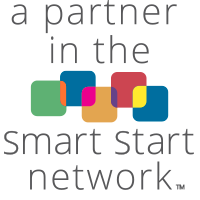 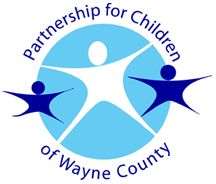 Nombre del Niño: 							DECLARACIÓN DE INGRESOS	Yo, 						, actualmente no estoy recibiendo ingresos de ninguna fuente.  Yo actualmente me encuentro desempleada.Yo recibo $ ______________ a la semana/mes. Este ingreso es de la siguiente fuente _______________ (cobro de sustento para niños) y es correcto para el/los mes(es) de __________________.Mi firma abajo verifica que esta información es exacta. Entiendo que la falsificación deliberada de la información puede sujetarme al procesamiento bajo las leyes federales /o estatales.Firma								Fecha